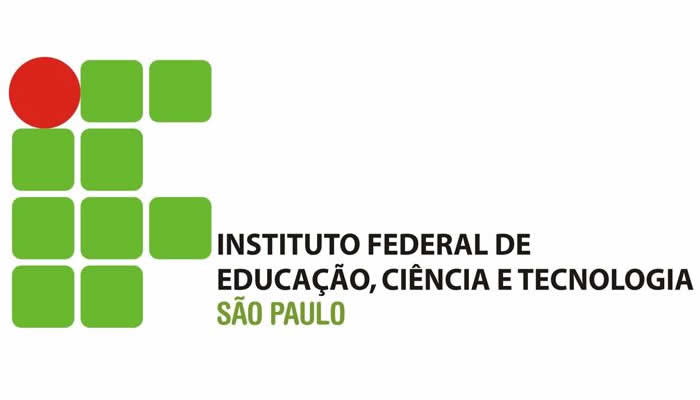 PROGRAMA DE MESTRADO PROFISSIONAL EMENSINO DE CIÊNCIAS E MATEMÁTICAPRODUTO EDUCACIONALTipo de produto (identifique a natureza do seu Produto. Pode ser Sequência Didática, Relatório pedagógico, Material didático, Apostila, Orientações para projeto, Blog, Manual, Ensaio temático ou outro tipo.): Título do ProdutoLaura Cristina XxxxxxMaria Amélia da YxxxxxxSão Paulo (SP)2019Ficha catalográficaSe optar pelo modelo da Biblioteca do IFSP, preencha os dados no site (http://spo.ifsp.edu.br/ficha_catalografica.php) e a Biblioteca gerará uma ficha catalográfica semelhante ao quadro abaixo. Basta incluir o quadro recebido da biblioteca no arquivo do seu Produto Educacional.  (Biblioteca Francisco Montojos)Já se optar por uma licença Creative Commons (recomenda-se o padrão “BY-NC” ou “BY-NC-SA” detalhados no site: https://br.creativecommons.org/licencas/), , bastará incluir um quadro como o abaixo no arquivo do seu Produto Educacional, indicando o modelo de licença escolhido. Depois de publicado no repositório do IFSP, você poderá acrescentar os metadados (endereço digital) do arquivo no site da Creative Commons. 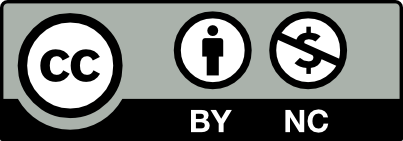 Produto Educacional apresentado como requisito à obtenção do grau de Mestre em Ensino de Ciências e Matemática pelo Programa de Mestrado Profissional em Ensino de Ciências e Matemática do Instituo Federal de Educação, Ciência e Tecnologia de São Paulo, campus São Paulo. Aprovado em banca de defesa de mestrado no dia 01/abr./2019.AUTORESLaura Cristina Xxxx:  Licenciada em Física pela Universidade xxxxxxxxxxxx e Mestre em Ensino de Ciências e Matemática pelo Instituto Federal de Educação, Ciência e Tecnologia de São Paulo (IFSP). Atualmente é professora de física do Ensino Médio da escola xxxxxMaria Amélia da Yxxxxxxx: Possui graduação em Física pela Universidade Tal  (1995), mestrado em  xxxxx (2000) e doutorado em xxxxxxxxx (2005).    Atualmente é professora do Instituto Federal de Educação, Ciência e Tecnologia de São Paulo (IFSP). Tem experiência na área de Educação, com ênfase em Ensino de Ciências e Matemática, atuando nos seguintes temas: formação de professores, educação para cidadania, xxxx e  yyyyyyy.SUMÁRIOApresentação do Produto Educacional IntroduçãoReferencial teóricoA Sequência Didática (ou outro)Conversando com o(a) professor(a)ReferênciasObs. O Sumário deve ser construído a partir dos elementos específicos do produto de cada dissertação. É importante iniciar com a “Apresentação do Produto Educacional”, definindo-o com clareza. A partir daí, não é obrigatório seguir a sequência de tópicos sugerida neste modelo (Introdução, Referencial teórico...). Apresentação do Produto EducacionalEsse material, apresentado como Produto Educacional, é parte integrante de nossa pesquisa intitulada xxxxxxxxxxxxxxxxxxxxxxxxxxxxxxxxxxxxxxxxxxxxxxx, desenvolvida no Programa de Mestrado Profissional em Ensino de Ciências e Matemática do Instituto Federal de Educação, Ciência e Tecnologia de São Paulo (IFSP), sob orientação da Professora Doutora AAAAAA.Nosso Produto Educacional consiste em xxxxIntrodução